Dirección de Postgrado anuncia la realización del tradicional concurso de Tesis en 3M + Expopóster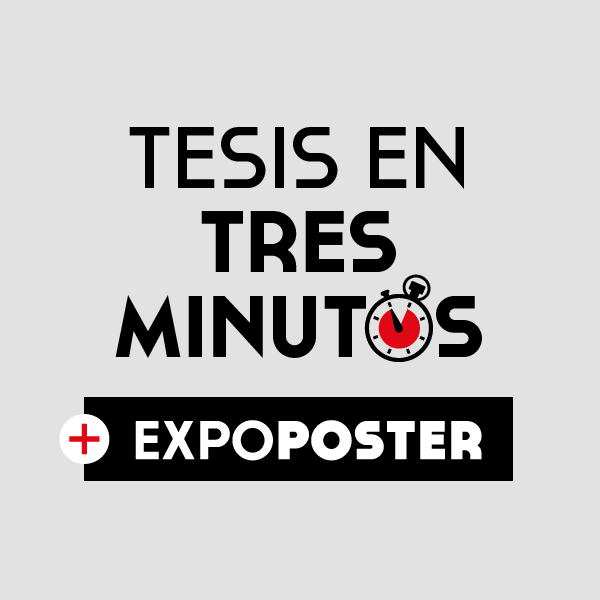 Por octavo año consecutivo, la Dirección de Postgrado de la Universidad de Concepción realizará una nueva versión de “Tesis en 3M+ Expopóster”, actividad que busca difundir las investigaciones de estudiantes de postgrado entre investigadores, académicos y Público en general.Esta actividad se realiza anualmente con el objetivo de promover las habilidades de comunicación de los investigadores en formación, creando conciencia de la importancia de difundir y divulgar las ideas científico- técnicas más relevantes de su trabajo de una forma clara, utilizando un lenguaje sencillo y comprensible, en un tiempo acotado.Además, se busca crear un espacio para presentar resultados científicos que los alumnos hayan presentado, en formato de póster, en congresos nacionales e internacionales durante su curso académico.“Tesis en 3M + Expopóster” se realizará el 15 de junio durante la mañana en la Facultad de Ciencias Químicas de la UdeC.Sobre la dinámica de este evento, Tesis en 3M se realizará en el auditorio Juan Perelló. Oportunidad en la que expondrán los tres  finalistas   tanto de  programas   de  Magister              como   de Doctorado. En cuanto a la actividad Expopóster, los posters estarán instalados en el hall de acceso de la Facultad en paneles dispuestos para la ocasión. Las exposiciones que se realicen en Tesis en 3M, serán evaluadas por un jurado, que seleccionará el primer, segundo y tercer lugar, los que serán premiados con montos de $500.000, $300.000 y $200.000. Los mejores posters también serán premiados con incentivos económicosMás detalles en las bases publicadas.Tesis en tres Minutos https://postgrado.udec.cl/sites/default/files/2023-04/Bases%20Tesis%20en%203%20Minutos%20%28T3M%29.pdfExpopóster https://postgrado.udec.cl/sites/default/files/2023-04/Bases%20Expoposter%202023%20.pdf